
АДМИНИСТРАЦИЯ ЮРЬЕВЕЦКОГО МУНИЦИПАЛЬНОГО РАЙОНА ИВАНОВСКОЙ ОБЛАСТИ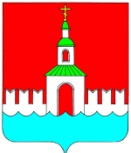 ПОСТАНОВЛЕНИЕОт    21 февраля 2017г.  №   56                                                                    г. ЮрьевецОб утверждении Порядка представления, рассмотрения и оценки предложений заинтересованных лиц о включении дворовой территории в муниципальную программу формирования современной городской среды на территории Юрьевецкого городского поселения Юрьевецкого муниципального района в 2017 году, Порядка представления, рассмотрения и оценки предложений граждан, организаций о включении в муниципальную программу формирования современной городской среды на территории Юрьевецкого городского поселения Юрьевецкого муниципального района в 2017 году общественной территории Юрьевецкого городского поселения Юрьевецкого муниципального района, подлежащей благоустройству в 2017 году, порядка представления, рассмотрения и оценки предложений граждан, организаций о включении в муниципальную программу формирования современной городской среды на территории Юрьевецкого городского поселения в 2017 году парка Юрьевецкого городского поселения, подлежащего благоустройству и перечня работ по благоустройству в 2017 году                                                                 (в ред. пост. от 21.03.2017г. № 97, от 17.07.2017г. № 275)            В  соответствии со статьей 16 Федерального закона от 6 октября 2003 года № 131-ФЗ «Об общих принципах организации местного самоуправления в  Российской Федерации», Постановлением Правительства Российской Федерации от 10 февраля 2017 года № 169 «Об утверждении Правил предоставления и распределения субсидий из федерального бюджета бюджетам субъектов Российской Федерации на поддержку государственных программ субъектов Российской Федерации и муниципальных программ формирования современной городской среды», Постановлением Правительства Российской Федерации от 30 января 2017г. № 101 «О предоставлении и распределении в 2017 году субсидий из федерального бюджета бюджетам субъектов Российской Федерации на поддержку обустройства мест массового отдыха населения (городских парков), руководствуясь уставом Юрьевецкого городского поселения Юрьевецкого муниципального района Ивановской области, администрация Юрьевецкого муниципального района,    постановляет: Утвердить Порядок представления, рассмотрения и оценки предложений заинтересованных лиц о включении дворовой территории в муниципальную программу формирования современной городской среды на территории Юрьевецкого городского поселения Юрьевецкого муниципального района в 2017 году (Приложение № 1).Утвердить Порядок представления, рассмотрения и оценки предложений граждан, организаций о включении в муниципальную программу формирования современной городской среды на территории Юрьевецкого городского поселения Юрьевецкого муниципального района в 2017 году общественной территории Юрьевецкого городского поселения Юрьевецкого муниципального района подлежащей благоустройству в 2017 году (Приложение № 2).Утвердить Порядок представления, рассмотрения и оценки предложений граждан, организаций о включении в муниципальную программу формирования современной городской среды на территории Юрьевецкого городского поселения в 2017 году парка Юрьевецкого городского поселения, подлежащего благоустройству и перечня работ по благоустройству в 2017 году (Приложение № 3).Настоящее постановление обнародовать путем размещения на официальном сайте администрации Юрьевецкого муниципального района «юрьевец-официальный.рф» и в районной газете «Волга».Контроль за исполнением настоящего постановления оставляю за собой.Глава Юрьевецкого муниципального района                                                              Ю.И. ТимошенкоПриложение № 1 к                                                                                             постановлению администрации Юрьевецкого муниципального района                                                                                                                от «21» февраля 2017 года №   56  ПОРЯДОКпредставления, рассмотрения и оценки предложений заинтересованных лиц о включении дворовой территории в муниципальную программу формирования современной городской среды на территории Юрьевецкого городского поселения Юрьевецкого муниципального района в 2017 годуНастоящий Порядок разработан в целях формирования муниципальной программы формирования современной городской среды на территории Юрьевецкого городского поселения Юрьевецкого муниципального района в 2017 году (далее – муниципальная программа) и определяет последовательность представления, рассмотрения и оценки предложений заинтересованных лиц о включении дворовой территории в муниципальную программу, условия и порядок отбора дворовых территорий многоквартирных домов, подлежащих благоустройству, для включения в муниципальную программу.В целях реализации настоящего Порядка используются следующие основные понятия:дворовая территория - совокупность территорий, прилегающих к многоквартирным домам, с расположенными на них объектами, предназначенными для обслуживания и эксплуатации таких домов, и элементами благоустройства этих территорий, в том числе парковками (парковочными местами), тротуарами и автомобильными дорогами, включая автомобильные дороги, образующие проезды к территориям, прилегающим к многоквартирным домам;заинтересованные лица - собственники помещений в многоквартирных домах, собственники иных зданий и сооружений, расположенных в границах дворовой территории, подлежащей благоустройству;автомобильная парковка - специальная площадка (без устройства фундаментов) для открытого хранения автомобилей и других индивидуальных мототранспортных средств в одном уровне.В целях осуществления благоустройства дворовой территории в рамках муниципальной программы заинтересованные лица вправе выбрать виды работ, предполагаемые к выполнению на дворовой территории, из следующих перечней:минимальный перечень работ: а) ремонт дворовых проездов;б) обеспечение освещения дворовых территорий; в) установка скамеек;г) установка урн;дополнительный перечень работ:а) оборудование детских и (или) спортивных площадок; б) оборудование автомобильных парковок;в) озеленение;г) ремонт имеющейся или устройство новой дождевой канализации, дренажной системы, организация вертикальной планировки территории (при необходимости);д) снос строений и сооружений вспомогательного использования, являющихся общим имуществом собственников помещений в многоквартирном доме;е) устройство пандуса;ж) устройство контейнерной площадки.Заинтересованные лица вправе представлять предложения о включении дворовых территорий в муниципальную программу, включающие виды работ из минимального перечня работ и (или) дополнительного перечня работ.Выполнение видов работ из дополнительного перечня работ осуществляется в рамках муниципальной программы при условии финансового участия (софинансирования) заинтересованных лиц в выполнении указанных видов работ в размере не менее 1 процента от общей стоимости соответствующего вида работ и (или) трудового участия заинтересованных лиц, организаций в выполнении дополнительного перечней работ по благоустройству дворовых территорий в размере, установленном субъектом Российской Федерации;В муниципальную программу подлежат включению дворовые территории исходя из даты представления предложений заинтересованных лиц при условии их соответствия установленным требованиям, оформленных в соответствии с требованиями действующего законодательства и в пределах лимитов бюджетных ассигнований, предусмотренных муниципальной программой.Дворовые территории, прошедшие отбор и не вошедшие в муниципальную программу на 2017 год в связи с превышением выделенных лимитов бюджетных ассигнований, предусмотренных муниципальной программой, включаются в муниципальную программу на 2018-2022 годы исходя из даты представления предложений заинтересованных лиц.Для включения дворовой территории в муниципальную программу заинтересованными лицами представляются в администрацию Юрьевецкого муниципального района следующие документы:заявка в двух экземплярах по форме согласно приложению, к настоящему Порядку;оригиналы протоколов общих собраний собственников помещений в каждом многоквартирном доме с оригиналами листов голосования, оформленных в соответствии с требованиями действующего законодательства, решений собственников каждого здания и сооружения, расположенных в границах дворовой территории, содержащих в том числе следующую информацию:а) решение об обращении с предложением по включению дворовой территории в муниципальную программу;б) перечень работ по благоустройству дворовой территории, сформированный исходя из минимального перечня работ по благоустройству;в) перечень работ по благоустройству дворовой территории, сформированный исходя из дополнительного перечня работ по благоустройству (в случае принятия такого решения заинтересованными лицами);г) форма участия: финансовое (при выборе видов работ из дополнительного перечня работ) и (или) трудовое;д) решение о порядке сбора денежных средств на софинансирование видов работ, выполняемых в рамках дополнительного перечня работ;е) решение о принятии (непринятии) в состав общего имущества собственников помещений в многоквартирном доме (в собственность – для собственников зданий строений и сооружений), оборудования, малых архитектурных форм, иных некапитальных   объектов, установленных   на   дворовой   территории   в результатереализации муниципальной программы;ж) обязательство по осуществлению содержания оборудования, малых архитектурных форм, иных некапитальных объектов, установленных на дворовой территории в результате реализации муниципальной программы;з) решение об определении лиц, которые от имени собственников помещений в многоквартирном доме уполномочены на представление предложений, согласование дизайн-проекта благоустройства дворовой территории, а также на участие в контроле, в том числе промежуточном, и приемке работ по благоустройству дворовой территории, заключение договоров в рамках реализации муниципальной программы в целях обеспечения софинансирования (далее - представитель);схема с границами территории, предлагаемой к благоустройству (при наличии);копию проектно-сметной документации, в том числе локальной сметы (при наличии);фотоматериалы, подтверждающие отсутствие или ненадлежащее состояние соответствующих элементов благоустройства, дворовых территорий (при наличии).Ответственность за достоверность сведений в заявке и прилагаемых к ней документах, несут заинтересованные лица, представившие их.Заявка с прилагаемыми к ней документами подается в администрацию Юрьевецкого муниципального района нарочно по адресу: Ивановская область, г. Юрьевец, ул. Советская, д. 37, кабинет № 30.в рабочие дни с 22 февраля 2017 года по 17 мая 2017 года включительно с 8:30 до 12:30 и с 13:15 до 17.15;Поступившие заявки заинтересованных лиц регистрируются в день их поступления в журнале регистрации заявок с указанием порядкового регистрационного номера, даты и времени представления заявки, адреса многоквартирного дома, дворовая территория которого предлагается к благоустройству, фамилии, имени, отчества представителя. На обоих экземплярах заявки проставляется регистрационный номер, дата и время представления заявки. Один экземпляр заявки возвращается представителю.Администрация Юрьевецкого муниципального района не позднее 7-и рабочих дней, следующих за днем представления заявки, передает ее в общественную комиссию по проведению комиссионной оценки предложений заинтересованных лиц, а также для осуществления контроля за реализацией приоритетного проекта «Формирование современной городской среды» (далее - комиссия), состав которой утверждается постановлением администрации Юрьевецкого муниципального района;Комиссия осуществляет рассмотрение и оценку заявок заинтересованных лиц на предмет соответствия заявки и прилагаемых к ней документов установленным настоящим Порядком требованиям, в том числе к составу и оформлению.Комиссия возвращает заявку в следующих случаях:представление заявки после окончания срока подачи, указанного в пункте 10.1 настоящего Порядка;14.2 представление заявки и прилагаемых к ней документов оформленных с нарушением требований действующего законодательства и настоящего Порядка.Решение общественной комиссии по проведению комиссионной оценки предложений заинтересованных лиц, а также для осуществления контроля за реализацией приоритетного проекта «Формирование современной городской среды» оформляется протоколом и в срок не позднее 2 рабочих дней после проведения заседания комиссии размещается на официальном сайте администрации Юрьевецкого муниципального района в информационно-телекоммуникационной сети «Интернет».В случае выявления несоответствия заявки требованиям настоящего Порядка, заявка с прилагаемыми к ней документами возвращается представителю с указанием причин, явившихся основанием для возврата.После устранения причины, явившейся основанием для возврата заявки, представитель вправе повторно направить предложение о включении дворовых территорий в муниципальную программу. В этом случае датой приема документов будет являться дата их повторной подачи.Приложение к Порядку представления, рассмотрения и оценки предложений заинтересованных лиц о включении дворовой территории в муниципальную программу формирования современной городской среды на территории Юрьевецкого городского поселения Юрьевецкого муниципального района в 2017 годуВ Администрацию Юрьевецкого муниципального районаОт 	_(указывается полностью фамилия, имя, отчество представителя)проживающий (ая) по адресу:Номер контактного телефона:ЗАЯВКАо включении дворовой территории в муниципальную программу формирования современной городской среды на территории Юрьевецкого городского поселения Юрьевецкого муниципального района в 2017 годуПрошу	включить	дворовую	территорию	многоквартирного дома 					(указать адрес многоквартирного дома)в муниципальную программу формирования современной городской среды на территории Юрьевецкого городского поселения в 2017 году для благоустройства дворовой территории.Приложение:Оригинал протокола(ов) общего собрания собственников помещений в многоквартирном доме, решений собственников зданий и сооружений.Схема с границами территории, предлагаемой к благоустройству (при наличии).Копия проектно-сметной документации, в том числе локальной сметы (при наличии).Фотоматериалы, подтверждающие отсутствие или ненадлежащее состояние соответствующих элементов благоустройства, дворовых территорий (при наличии).________________                                                                  _________________          _________________________          (дата)                                                                                      (подпись)                                  (ФИ.О.)Приложение № 2 к                                                                                             постановлению администрации Юрьевецкого муниципального района                                                                                                    от «21» февраля 2017 года №    56   ПОРЯДОКпредставления, рассмотрения и оценки предложений граждан, организаций о включении в муниципальную программу формирования современной городской среды на территории Юрьевецкого городского поселения Юрьевецкого муниципального района в 2017 году общественной территории Юрьевецкого городского поселения Юрьевецкого муниципального района, подлежащей благоустройству в 2017 годуНастоящий Порядок определяет последовательность действий и сроки представления, рассмотрения и оценки предложений граждан, организаций о включении в муниципальную программу формирования современной городской среды на территории Юрьевецкого городского поселения Юрьевецкого муниципального района в 2017 году общественной территории Юрьевецкого городского поселения Юрьевецкого муниципального района, подлежащей благоустройству в 2017 году (далее – муниципальная программа) наиболее посещаемой муниципальной территории общего пользования Юрьевецкого городского поселения Юрьевецкого муниципального района, подлежащей благоустройству в 2017 году (далее – общественная территория).В целях настоящего порядка под общественной территорией понимается территория общего пользования, которыми беспрепятственно пользуется неограниченный круг лиц соответствующего функционального назначения (в том числе площади, набережные, улицы, пешеходные зоны, береговые полосы водных объектов общего пользования, скверы, парки, бульвары).Предложение о включении в муниципальную программу общественной территории вправе подавать граждане и организации (далее – заявители) в соответствии с настоящим Порядком.Предложение о включении в муниципальную программу общественной территории подается в виде заявки в двух экземплярах по форме согласно приложению, к настоящему Порядку.Предложение о включении общественной территории в муниципальную программу должно отвечать следующим критериям:наиболее посещаемая территория;соответствия территории градостроительной документации в части ее функционального зонирования;возможность реализации проекта в полном объеме в 2017 году.Заявитель в заявке вправе указать:предложение о благоустройстве общественной территории с указанием местоположения, перечня работ, предлагаемых к выполнению на общественной территории;предложения по размещению на общественной территории видов оборудования, малых архитектурных форм, иных некапитальных объектов;предложения по организации различных по функциональному назначению зон на общественной территории, предлагаемой к благоустройству;предложения по стилевому решению, в том числе по типам озеленения общественной территории, освещения и осветительного оборудования;проблемы, на решение которых направлены мероприятия по благоустройству общественной территории.К заявке заявитель вправе приложить эскизный проект благоустройства с указанием перечня работ по благоустройству, перечня объектов благоустройства предлагаемых к размещению на общественной территории, визуальное изображение (фото, видео, рисунки и т.д.).Заявка с прилагаемыми к ней документами подается в администрацию Юрьевецкого муниципального района нарочно по адресу: Ивановская область, г. Юрьевец, ул. Советская, д. 37, кабинет № 30.в рабочие дни с 22 февраля 2017 года по 20 марта 2017 года включительно с 8.30 до 12.30 и с 13.15 до 17.15;Поступившие заявки регистрируются в день их поступления в журнале регистрации с указанием порядкового регистрационного номера, даты и времени поступления предложения, фамилии, имени, отчества (для физических лиц), наименования (для юридических лиц), а также местоположения общественной территории, предлагаемой к благоустройству. На обоих экземплярах заявки проставляется регистрационный номер, дата и время представления заявки. Один экземпляр заявки возвращается заявителю.Администрация Юрьевецкого муниципального района не позднее рабочего дня следующего за днем представления заявки передает ее в общественную комиссию по проведению комиссионной оценки предложений заинтересованных лиц, а также для осуществления контроля за реализацией приоритетного проекта «Формирование современной городской среды» (далее - комиссия), состав которой утверждается постановлением администрации Юрьевецкого муниципального района.Комиссия осуществляет рассмотрение и оценку заявок заинтересованных лиц на предмет соответствия заявки установленным настоящим Порядком требованиям, в том числе к составу и оформлению. Комиссия возвращает заявку в следующих случаях:представление заявки после окончания срока подачи, указанного в пункте 8.1 настоящего Порядка;представление заявки и прилагаемых к ней документов оформленных с нарушением требований действующего законодательства и настоящего Порядка.Решение общественной комиссии по проведению комиссионной оценки предложений заинтересованных лиц, а также для осуществления контроля за реализацией приоритетного проекта «Формирование современной городской среды» оформляется протоколом и в срок не позднее 2 рабочих дней после проведения заседания комиссии размещается на официальном сайте администрации Юрьевецкого муниципального района в информационно-телекоммуникационной сети «Интернет».В случае выявления несоответствия заявки требованиям настоящего Порядка, заявка с прилагаемыми к ней документами возвращается представителю с указанием причин, явившихся основанием для возврата.После устранения причины, явившейся основанием для возврата заявки, представитель вправе повторно направить предложение о общественной территории в муниципальную программу. В этом случае датой приема документов будет являться дата их повторной подачи.Приложение к Порядку представления, рассмотрения и оценки предложений граждан, организаций о включении в муниципальную	программу формирования современной городской среды на территории Юрьевецкого городского поселения Юрьевецкого муниципального района в 2017 году общественной территории Юрьевецкого городского поселения Юрьевецкого муниципального района, подлежащей благоустройству в 2017 годуВ Администрацию Юрьевецкого муниципального района  От 	_ 	(указывается фамилия, имя, отчество полностью, наименование организации)проживающий(ая) (имеющийместонахождение – для юридических лиц):Номер контактноготелефона: 	_ЗАЯВКАо включении общественной территории в муниципальную программу формирования современной городской среды на территории Юрьевецкого городского поселения Юрьевецкого муниципального района в 2017 годуОбщая характеристика проектаОписание проекта (не более 3 страниц)Описание проблемы и обоснование ее актуальности для жителей поселения: характеристика существующей ситуации и описание решаемой проблемы; необходимость выполнения проекта;круг людей, которых касается решаемая проблема;актуальность решаемой проблемы для поселения, общественная значимость.Цели и задачи проекта.Мероприятия по реализации проекта:конкретные мероприятия (работы), предполагаемые к реализации в ходе проекта, в том числе с участием общественности, основные этапы;способы привлечения населения для реализации проекта (формы и методы работы с местным населением);предполагаемое воздействие на окружающую среду.Ожидаемые результаты проекта:практические результаты, которые планируется достичь в ходе выполнения проекта. Результаты, характеризующие решение заявленной проблемы, количественные показатели.Дальнейшее развитие проекта после завершения финансирования мероприятий по благоустройству, использование результатов проекта в последующие годы.________________                                                                  _________________          _________________________          (дата)                                                                                     (подпись)                                   (ФИ.О.)Приложение № 3 к                                                                                             постановлению администрации Юрьевецкого муниципального района                                                                                                   от «21» февраля 2017 года №    56   ПОРЯДОКпредставления, рассмотрения и оценки предложений граждан, организаций о включении в муниципальную программу формирования современной городской среды на территории Юрьевецкого городского поселения в 2017 году парка Юрьевецкого городского поселения, подлежащего благоустройству и перечня работ по благоустройству в 2017 годуНастоящий Порядок определяет последовательность действий и сроки представления, рассмотрения и оценки предложений граждан, организаций о включении в муниципальную программу формирования современной городской среды на территории Юрьевецкого городского поселения в 2017 году парка Юрьевецкого городского поселения, подлежащего благоустройству и перечня работ по благоустройству в 2017 году (далее – муниципальная программа) наиболее посещаемого и востребованного парка расположенного в границах Юрьевецкого городского поселения подлежащего благоустройству в 2017 году (далее –парк).В целях настоящего порядка под парком понимается озелененная территория многофункционального или специализированного направления рекреационной деятельности с развитой системой благоустройства, предназначенная для периодического массового отдыха населения, размером, как правило, не менее 5 га. Величина территории парка в условиях реконструкции определяется существующей градостроительной ситуацией.Предложение о включении в муниципальную программу парка вправе подавать граждане и организации (далее – заявители) в соответствии с настоящим Порядком.Предложение о включении в муниципальную программу парка подается в виде заявки в двух экземплярах по форме согласно приложению, к настоящему Порядку.Предложение о включении парка в муниципальную программу должно отвечать следующим критериям:наиболее посещаемый парк;соответствия парка градостроительной документации в части ее функционального зонирования;возможность реализации проекта в полном объеме в 2017 году.Заявитель в заявке вправе указать:предложение о благоустройстве парка с указанием местоположения, перечня работ, предлагаемых к выполнению на территории парка;предложения по размещению видов оборудования, малых архитектурных форм, иных некапитальных объектов;предложения по организации различных по функциональному назначению зон на общественной территории, предлагаемой к благоустройству;предложения по стилевому решению, в том числе по типам озеленения, освещения и осветительного оборудования;проблемы, на решение которых направлены мероприятия по благоустройству.К заявке заявитель вправе приложить эскизный проект благоустройства с указанием перечня работ по благоустройству, визуальное изображение (фото, видео, рисунки и т.д.).Заявка с прилагаемыми к ней документами подается в администрацию Юрьевецкого муниципального района нарочно по адресу: Ивановская область, г. Юрьевец, ул. Советская, д. 37, кабинет № 30.в рабочие дни с 22 февраля 2017 года по 20 марта 2017 года включительно с 8.30 до 12.30 и с 13.15 до 17.15;Поступившие заявки регистрируются в день их поступления в журнале регистрации с указанием порядкового регистрационного номера, даты и времени поступления предложения, фамилии, имени, отчества (для физических лиц), наименования (для юридических лиц), а также местоположения парка, предлагаемого к благоустройству. На обоих экземплярах заявки проставляется регистрационный номер, дата и время представления заявки. Один экземпляр заявки возвращается заявителю.Администрация Юрьевецкого муниципального района не позднее рабочего дня следующего за днем представления заявки передает ее в общественную комиссию по проведению комиссионной оценки предложений заинтересованных лиц, а также для осуществления контроля за реализацией приоритетного проекта «Формирование современной городской среды» (далее - комиссия), состав которой утверждается постановлением администрации Юрьевецкого муниципального района.Комиссия осуществляет рассмотрение и оценку заявок заинтересованных лиц на предмет соответствия заявки установленным настоящим Порядком требованиям, в том числе к составу и оформлению. Комиссия возвращает заявку в следующих случаях:представление заявки после окончания срока подачи, указанного в пункте 8.1 настоящего Порядка;представление заявки и прилагаемых к ней документов оформленных с нарушением требований действующего законодательства и настоящего Порядка.Решение общественной комиссии по проведению комиссионной оценки предложений заинтересованных лиц, а также для осуществления контроля за реализацией приоритетного проекта «Формирование современной городской среды» оформляется протоколом и в срок не позднее 2 рабочих дней после проведения заседания комиссии размещается на официальном сайте администрации Юрьевецкого муниципального района в информационно-телекоммуникационной сети «Интернет».В случае выявления несоответствия заявки требованиям настоящего Порядка, заявка с прилагаемыми к ней документами возвращается представителю с указанием причин, явившихся основанием для возврата.После устранения причины, явившейся основанием для возврата заявки, представитель вправе повторно направить предложение о включении парка в муниципальную программу. В этом случае датой приема документов будет являться дата их повторной подачи.Приложение к Порядку представления, рассмотрения и оценки предложений граждан, организаций о включении в муниципальную	программу формирования современной городской среды на территории Юрьевецкого городского поселения в 2017 году парка Юрьевецкого городского поселения, подлежащего благоустройству и перечня работ по благоустройству в 2017 годуВ Администрацию Юрьевецкого муниципального района  От 	_ 	(указывается фамилия, имя, отчество полностью, наименование организации)проживающий(ая) (имеющийместонахождение – для юридических лиц):Номер контактноготелефона: 	_ЗАЯВКАо включении парка в муниципальную программу формирования современной городской среды на территории Юрьевецкого городского поселения в 2017 годуОбщая характеристика проектаОписание проекта (не более 3 страниц)Описание проблемы и обоснование ее актуальности для жителей поселения: характеристика существующей ситуации и описание решаемой проблемы; необходимость выполнения проекта;круг людей, которых касается решаемая проблема;актуальность решаемой проблемы для поселения, общественная значимость.Цели и задачи проекта.Мероприятия по реализации проекта:конкретные мероприятия (работы), предполагаемые к реализации в ходе проекта, в том числе с участием общественности, основные этапы;способы привлечения населения для реализации проекта (формы и методы работы с местным населением);предполагаемое воздействие на окружающую среду.Ожидаемые результаты проекта:практические результаты, которые планируется достичь в ходе выполнения проекта. Результаты, характеризующие решение заявленной проблемы, количественные показатели.Дальнейшее развитие проекта после завершения финансирования мероприятий по благоустройству, использование результатов проекта в последующие годы.________________                                                                  _________________          _________________________          (дата)                                                                                     (подпись)                                   (ФИ.О.)Направление реализации проектаНаименование	проекта, 	адрес	или	описание местоположенияПроект соответствует нормам безопасности и законодательству Российской Федерации (да/нет)Площадь, на которой реализуется проект, кв. мЦель и задачи проектаИнициатор проектаЗаявитель проектаЦелевая группа:количество	человек, 	заинтересованных	в реализации проекта,в том числе прямо заинтересованных, человеккосвенно заинтересованных, человекНаправление реализации проектаНаименование	проекта, 	адрес	или	описание местоположенияПроект соответствует нормам безопасности и законодательству Российской Федерации (да/нет)Площадь, на которой реализуется проект, кв. мЦель и задачи проектаИнициатор проектаЗаявитель проектаЦелевая группа:количество	человек, 	заинтересованных	в реализации проекта,в том числе прямо заинтересованных, человеккосвенно заинтересованных, человек